3rd Meeting of the Advisory Committee (AC3) 
Bonn Germany, 10 – 12 December 2019Agenda Item 4DRAFT PROGRAMME OF WORK 2020 – 2022 FOR THE ADVISORY COMMITTEE(Prepared by the Secretariat) PROGRAMME OF WORK FOR THE ADVISORY COMMITTEE FOR 2020 – 2021Background The 3rd Meeting of the Advisory Committee (AC3) is being convened, with the main objective of allowing the AC to develop its Programme of Work (POW) for 2020-2022 and discuss and agree the modalities of delivering it.Annex 1 to this document includes a proposed template for the development of the POW, prepared by the Secretariat as a basis for AC’s work during the meeting. The AC is expected to review and finalize the template in the beginning of the meeting, with a view to use it as a frame for the development of the POW throughout the rest of the meeting.Summary of MandatesWith a view to supporting the AC in identifying areas for action, the Secretariat has filled the first two columns of the table in Annex 1 to this document with the specific requests addressed to the AC through decisions (Outcomes) of the 3rd Meeting of the Signatories (MOS3) of the Sharks MOU and mandates that derive from other sources and earlier Meetings of the Signatories. Please refer to CMS/Sharks/AC3/Inf.2/Rev.1 Mandates of the Advisory Committee for an overview of mandates directed to the AC.Structure of the Template for the Programme of Work MandatesThe Secretariat pre-selected several mandates, slightly rephrased them and clustered them under general topics. The first column makes reference to the numbering of the mandate as in CMS/Sharks/AC3/Inf.2/Rev.1, the second column indicates the origin of the mandate and the third column sets out the mandate.The Secretariat took most mandates of the AC as summarized in CMS/Sharks/AC3/Inf.2/Rev.1 into account. However, exceptions were made for those mandates that were of general nature, namely mandates numbers 1, 3-5 and 33.Suggested ActivitiesFor some mandates, activities have been pre-filled and remarks have been added by the Secretariat and the Chair as tentative suggestions for the review of AC.Expected Output and Time Line for DeliveryThis column contains information about concrete outputs of activities and should indicate a time line for their delivery.Lead / ContributorsThe AC is expected to identify individual experts to take the lead on implementation as well as additional contributors. Those individuals do not necessarily have to be members of the AC. PriorityThe AC is invited to determine the priority for the implementation of the activities taking into account the importance and urgency of the activity, but also the capacity of the AC and the Secretariat.For some mandates arriving from the Conservation Plan (Annex 3 to the Sharks MOU) and the Sharks MOU Programme of Work 2019-2021 (Outcome 3.9) the levels of priority were already indicated by the Signatories and shall not be changed.FundingThis column includes information about the need for funding, in particular the amount of funding required and potential sources.It is to be noted that many of the mandates are not time-bound, while the implementation of them and others is dependent the availability of resources, financial or in kind, that are currently not available to the Sharks MOU.Action requested:  Review and finalize the template for the Programme of Work 2020-2022;  Develop and adopt the Programme of Work 2020-2022DRAFT PROGRAMME OF WORK FOR THE ADVISORY COMMITTEE FOR 2020-2022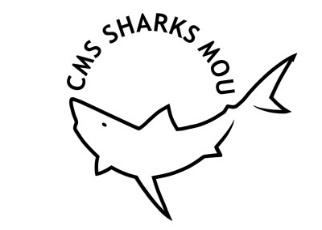 MEMORANDUM OF UNDERSTANDING ON THE CONSERVATION OF MIGRATORY SHARKS CMS/Sharks/AC3/Doc.4.106 December 2019Original: EnglishCMS/Sharks/AC3/Doc.4.106 December 2019Original: EnglishMandateMandateMandateSuggested 
ActivitiesExpected Outputs and TimelineLead / ContributorsLevel of PriorityFundingNumber in Inf.2/Rev.1Source of MandateMandateSuggested 
ActivitiesExpected Outputs and TimelineLead / ContributorsLevel of PriorityFundingAmendment of Sharks MOU Annex 1/ CMS AppendicesAmendment of Sharks MOU Annex 1/ CMS AppendicesAmendment of Sharks MOU Annex 1/ CMS AppendicesAmendment of Sharks MOU Annex 1/ CMS AppendicesAmendment of Sharks MOU Annex 1/ CMS AppendicesAmendment of Sharks MOU Annex 1/ CMS AppendicesAmendment of Sharks MOU Annex 1/ CMS AppendicesAmendment of Sharks MOU Annex 1/ CMS Appendices14Outcome 3.9POW 19-21Para 11Contribute to the preparation of CMS COP13 and other relevant meetings of CMS.Provide comments on proposals for the inclusion of shark and ray species in the Appendices of CMS to the CMS Scientific Council and Conference of the Parties.Participate in relevant CMS meetings (COP, ScC-SC).Prepare a review of shark and ray listing proposals submitted to CMS COP.CompletedAC Chair/AC membersHigh-6Outcome 3.2Modifying Annex 1Para 5-6Review proposals for the inclusion of species in Annex 1 of the MOU, submitted to MOS4.AC Chair/AC membersHigh-2MOU textPara 24Analyze, as necessary, scientific assessments and making recommendations on the conservation status of shark populations listed in Annex 1 and others which may be contemplated for inclusion.Review the conservation status following any recent IUCN Red List or population assessments and make advise MOS4 on any changes that require the Signatories’ attention.AC Chair/AC membersHigh?Conservation IssuesConservation IssuesConservation IssuesConservation IssuesConservation IssuesConservation IssuesConservation IssuesConservation Issues14Outcome 3.9POW 19-21Para 11Contribute to the implementation of:CMS Res. 12.20 on “Management of Marine Debris”; CMS Res. 12.22 on “Bycatch”; CMS Res. 12.24 on “Promoting Marine Protected Area Networks in the ASEAN Region”;Bycatch:Cooperate with the CMS COP-Appointed Councilor for Bycatch on the implementation of Decision XX.John Carlson35Outcome 3.7AC TORPara 5Undertake further tasks as identified in the Conservation Plan (Annex 3 of the MOU).Habitat Loss:(Focus on particular species/regions)Climate Change(request to IPBES)36Outcome 3.7AC TOR Para 5Review priorities and timeframes and responsible entities for implementation of the Conservation Plan.7Outcome 3.9POW 19-21Para 11Contribute to the implementation of CMS Res. 12.23 on “Sustainable Tourism and Migratory Species”; Tourism: Evaluate the role of ecotourism for elasmobranchs; pros and consContribute to the development of global guidelines for sustainable Whale Shark tourism.AC and external colleagues(Divers4Sharks, LAMAVE, Project Aware tbc)Grant proposal14Outcome 3.9POW 19-21Para 1Assist the government of the Philippines with the organization of a regional workshop on the conservation of whale sharks in Southeast Asia.See aboveSee aboveHighSee aboveFunding available through CMS Champions Programme (tbc)20Outcome 3.8
CMS Concerted ActionWhale SharkWhale Shark (Rhincodon typus):(5.3) Encourage all Range States to develop action plans for the conservation of Whale Sharks.(5.6) Encourage the development of regional action plans to foster cooperation between Range States with connected populations.Assist with the development of a Regional Action for the South East Asia region.Moonyeen AlavaCooperating Partners (LAMAVE) and additional experts7Outcome 3.9POW 19-21Para 1Assist the Principality of Monaco with the organization of regional workshops on the conservation of the Angelshark, in particular in the Mediterranean region.	Assist the Secretariat with the development of a draft Regional Action Plan for the Angelshark in the Mediterranean region for discussion at the CMS Range State meeting.James EllisMarino Vacci(Consultant, Angelshark Network)HighFunding available through CMS Champions Programme22Outcome 3.8 
CMS Concerted ActionAngelsharkAngelshark (Squatina squatina):(4) Global Strategy: Engage with IUCN SSG and contribute to Global Red List reassessments for all angel shark species.See aboveMarino VacciJames Ellis8Outcome 3.9POW 19-21Para 2Finalize existing species factsheets and draft species factsheets for species newly listed in Annex 1 of the MOU.Partially completedAC Chair/AC membersHigh9Outcome 3.9POW 19-21Para 3Further develop and prioritize suggested areas of action as contained in Outcome 3.12 with options by taxa, region, and other relevant factors.See agenda item 6High24Outcome 3.12TOR IWG Conservation MeasuresThere should be an additional factsheet produced summarizing actions across species; See agenda item 617From MOS3 Meeting reportDirected to the AC:Develop focussed targets within the Programme of WorkDevelop Programme of Work 2022-2024 for the Sharks MOUDraft POWBy the of end 2020AC members18 eOutcome 2.8TOR CWG(Directed to the CWG)Undertake a prioritization of the activities of the Conservation Plan by species or group of species (as appropriate), with priority to those listed under Appendix I of the CMS, taking into consideration relevant existing initiatives.See agenda item 636Conservation Plan Activity 1.1Identify priority research, monitoring and training needs, taking into account regional differences.See agenda item 6High37Conservation Plan Activity 1.7Establish conservation targets and indicators to assess progress towards reaching these targets at the species population level and develop species-specific reference points for enhanced conservation measures.See agenda item 6High39Conservation Plan Activity 2.2Recommend standard methods and set minimum levels of data collection and adopt or develop a recommended set of protocols for research, monitoring, and information exchange.Provide support to Signatories with the implementation of RFMO standards.HighCooperation with relevant OrganizationsCooperation with relevant OrganizationsCooperation with relevant OrganizationsCooperation with relevant OrganizationsCooperation with relevant OrganizationsCooperation with relevant OrganizationsCooperation with relevant OrganizationsCooperation with relevant Organizations16Outcome 3.9POW 19-21Para 16Liaise with the IUCN Shark SSG and participate in assessment and conservation planning workshops, where relevant.Assist the IUCN SSG with the development of a Global Strategy for the Conservation of “Rhino Rays” (see also CA proposal)John Carlson/Rima Jabado/OthersHigh19Outcome 3.4 
RFMO EngagementDirected to the Secretariat:Liaise and communicate with RFMOs to identify opportunities for joint activities, including capacity-building activities that are relevant for the conservation and management of species listed in Annex 1.Support the SecretariatAppropriate AC members18g
Outcome 2.8TOR CWG(Directed to the CWG)Present recommendations and position statements to stakeholders at relevant meetings and workshops of FAO, RSCAPs and RFBs and other relevant organizations.Follow developments under relevant organizations.Prepare notifications to Signatories to keep Signatories informed about relevant meetings and agendas.AC members, Sec18dOutcome 2.8TOR CWG(Directed to the CWG)Participate, when possible, as observers in relevant meetings of FAO, the United Nations Environment Programme, RSCAPs, RFBs and other relevant organizations on behalf of the MOU.Identify relevant meetings that the AC should be represented at.e.g. the joint tRFMO WG on bycatchList of meetings that require attendanceAC members15Outcome 3.9POW 19-21Para 12Strengthen synergies and collaborate with CITES:Include activities on sharks and rays in a new CMS-CITES Joint Work Programme with the CITES Secretariat in consultation with Signatories.Make suggestions for joint activities with CITES.Appropriate AC membersHigh15Outcome 3.9POW 19-21Para 12Strengthen synergies and collaborate with FAO.Make suggestions for joint activities with FAO.HighCapacity-building, Information and Awareness raisingCapacity-building, Information and Awareness raisingCapacity-building, Information and Awareness raisingCapacity-building, Information and Awareness raisingCapacity-building, Information and Awareness raisingCapacity-building, Information and Awareness raisingCapacity-building, Information and Awareness raisingCapacity-building, Information and Awareness raising12Outcome 3.9POW 19-21Para 8Set up a repository for relevant information to assist managers, including species identification, bycatch mitigation and safe handling, discard survival, and other relevant fisheries management information. Further develop the information hub on the website of the CMS Sharks MOU.Share new publications, in particular on relevant fisheries management information with the Secretariat, that can be published on the Info Hub.Medium13 
(and 25-32)Outcome 3.9POW 19-21Para 10Implement the Capacity-building Programme for the MOU as adopted in CMS/Sharks/Outcome 3.6 to assist Signatories with the implementation of the Conservation Plan, including toDevelop or update/translate and disseminate identification guides.Develop CMS/CITES ID guide in multiple languages.Provide training or inform Signatories about appropriate training workshops occurring in the region.Facilitate the exchange of knowledge and expertise between Signatories within and across regions.Assist Signatories with marine spatial planning.Support the development of management plans.Develop awareness raising materials or identify existing ones, that can be tailored to the needs of the different regions and countries.Identify suitable funds and make Signatories and Range States aware of funding opportunities for the implementation of the MOU.Info HubDevelop CITES and CMS ID guides in French, English and ArabicRima JabadoHighSignificant funding required for most tasks38Conservation Plan Activity 2.1Facilitate the timely access to and exchange of information necessary to coordinate conservation and management measures.Info HubHigh40Conservation Plan Activity 2.3Determine and, where appropriate, develop the most suitable methods for information dissemination.Info HubHigh41Conservation Plan Activity 2.4Regularly exchange scientific and technical information and expertise among:national governments;scientific institutions;non-governmental organizations and civil society;international organizations; andthe private sector.in order to develop and implement best practice approaches to the conservation of sharks and their habitats.Info HubHigh42Conservation Plan Activity 2.5Create a directory of experts and organizations concerned with shark conservation on a regional and global level.Info HubHighAdditional TasksAdditional TasksAdditional TasksAdditional TasksAdditional TasksAdditional TasksAdditional TasksAdditional Tasks23
Outcome 3.11IWG ReportingReview draft National Reporting format and develop indicatorsAgenda item 7Do be completed during AC3Draft Format for National Reporting Set of indicatorsTo be finalized during the meetingAC3High10 and 11Outcome 3.9POWPara 4 and 5Support Signatories with the identification of suitable regional and local projects and funding sources.Upon specific requestAC members